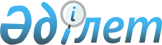 О создании Межведомственной рабочей группы для разработки концепции ведения платных автомобильных дорог в Республике КазахстанРаспоряжение Премьер-Министра Республики Казахстан от 15 октября 2007 года N 303-р



      В целях выработки предложений по вопросам разработки единой концепции введения платных автомобильных дорог в Республике Казахстан:






      1. Создать Межведомственную рабочую группу в следующем составе:

Шукеев                     - заместитель Премьер-Министра



Умирзак Естаевич             Республики Казахстан, руководитель

Ахметов                    - Министр транспорта и коммуникаций



Серик Ныгметович             Республики Казахстан, заместитель



                             руководителя

Кутербеков                 - председатель Комитета развития



Дулат Казистаевич            транспортной инфраструктуры



                             Министерства транспорта и



                             коммуникаций Республики Казахстан,



                             секретарь

Бекетаев                   - вице-министр юстиции Республики



Марат Бакытжанович           Казахстан

Кусаинов                   - вице-министр экономики и



Марат Апсеметович            бюджетного планирования Республики



                             Казахстан

Саудабаев                  - вице-министр финансов Республики



Даулет Советович             Казахстан

Кудайбергенов              - заместитель Председателя Агентства



Ескендир Копбосынович        Республики Казахстан по



                             регулированию естественных монополий

Каверников                 - заместитель председателя Комитета



Сергей Владимирович          дорожной полиции Министерства



                             внутренних дел Республики Казахстан

Кондрашкин                 - заместитель председателя Комитета



Сергей Александрович         развития транспортной инфраструктуры



                             Министерства транспорта и



                             коммуникаций Республики Казахстан

Жакселекова                - заместитель директора Департамента



Ботагоз Шаймардановна        законодательства Министерства



                             юстиции Республики Казахстан

Жексембаев                 - заместитель директора Департамента



Куандык Аманжолович          развития секторов экономики



                             Министерства экономики и



                             бюджетного планирования Республики



                             Казахстан

Казбеков                   - заместитель директора Юридического



Берик Ертаевич               департамента Министерства транспорта



                             и коммуникаций Республики Казахстан

Елеусиз                    - начальник отдела нормативно-правового



Медет Жумабайулы             обеспечения Комитета развития



                             транспортной инфраструктуры



                             Министерства транспорта и



                             коммуникаций Республики Казахстан

Жаркенова                  - начальник отдела регулирования



Жанна Бауржановна            государственной монополией



                             Департамента административной работы



                             и анализа Агентства Республики



                             Казахстан по регулированию



                             естественных монополий

Жасузаков                  - начальник отдела претензионно-исковой



Самат Советович              работы Юридического департамента



                             Министерства транспорта и



                             коммуникаций Республики Казахстан

Молдагаипов                - начальник отдела реализации проектов



Руслан Маратович             Комитета развития транспортной



                             инфраструктуры Министерства транспорта



                             и коммуникаций Республики Казахстан

Фоменко                    - начальник отдела развития транзитного



Ольга Кузьминична            потенциала Департамента транспортной



                             политики и международного



                             сотрудничества Министерства транспорта



                             и коммуникаций Республики Казахстан

Едильбаева                 - главный специалист Департамента



Раушан Токтаровна            законодательства Министерства



                             юстиции Республики Казахстан

Билялов                    - консультант акционерного общества



Олжас Нурланович             "КазДорНИИ" (по согласованию)




      2. Межведомственной рабочей группе в срок до 15 ноября 2007 года выработать и внести в Правительство Республики Казахстан предложения для разработки единой концепции введения платных автомобильных дорог в Республике Казахстан.




      3. Контроль за исполнением настоящего распоряжения возложить на Министерство транспорта и коммуникаций Республики Казахстан.

      

Премьер-Министр


					© 2012. РГП на ПХВ «Институт законодательства и правовой информации Республики Казахстан» Министерства юстиции Республики Казахстан
				